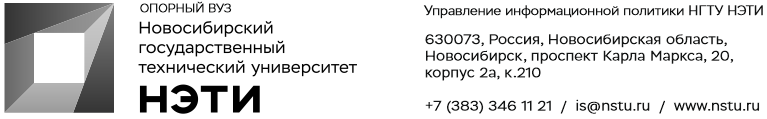 22 октября 2020 годаПресс-релизРУМЦ НГТУ НЭТИ провел мастер-класс для студентов с инвалидностью20 октября в Институте социальных технологий НГТУ НЭТИ в рамках деловой программы V Регионального чемпионата профессионального мастерства «Абилимпикс» состоялся онлайн мастер-класс «Продвижение авторских изделий декоративно-прикладного искусства и творчества». 

Организатором деловой программы стал Ресурсный учебно-методический центр по обучению инвалидов и лиц с ограниченными возможностями здоровья НГТУ НЭТИ.

В мероприятии приняли участие более 60 участников, в том числе мотивационные спикеры, работодатели и эксперты регионального этапа чемпионата «Абилимпикс» в Новосибирске.

Одним из мотивационных спикеров выступила Елена Сухина, директор Лиги профессиональных имиджмейкеров, автор и руководитель проекта «Швейный коворкинг «Дом инклюзивной моды и творчества», которая подробно рассказала о своем проекте, показала возможности и потенциал площадки для студентов, обучающихся на образовательных программах среднего профессионального образования по направлению декоративно-прикладного искусства.

Светлана Раджабова, основатель и директор танцевальной сети «PERFOMANCE Art Center», хореограф-куратор грантового проекта «Танцы на колясках», сертифицированный специалист в области инклюзивного танца и танцевальной реабилитации, поделилась основными инструментами продвижения собственного бизнеса, при этом особый интерес вызвал вопрос управления современными социальными сетями для продвижения своего творчества.

Спикеры обменялись мнениями со специалистами РУМЦ НГТУ НЭТИ и экспертами чемпионата «Абилимпикс» о необходимости включения в образовательные программы подготовки студентов специальных учебных курсов по продвижению продуктов и услуг, поскольку именно это позволит усилить soft-компетенции в процессе развития карьерной траектории и при выборе дальнейшей стратегии трудоустройства. Для СМИЮрий Лобанов, пресс-секретарь, +7-923-143-50-65, is@nstu.ruАлина Рунц, специалист по связям с общественностью, +7-913-062-49-28,derevyagina@corp.nstu.ruРуслан Курбанов, журналист, +7-913-772-30-78, kurbanov@corp.nstu.ru____________________________________________________________________________twitter.com/nstu_newsvk.com/nstu_vkfacebook.com/nstunovostiyoutube.com/user/VideoNSTU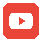 instagram.com/nstu_online
nstu.ru/fotobanknstu.ru/video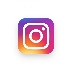 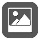 nstu.ru/newsnstu.ru/pressreleases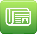 nstu.ru/is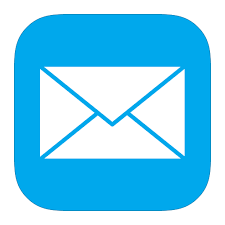 